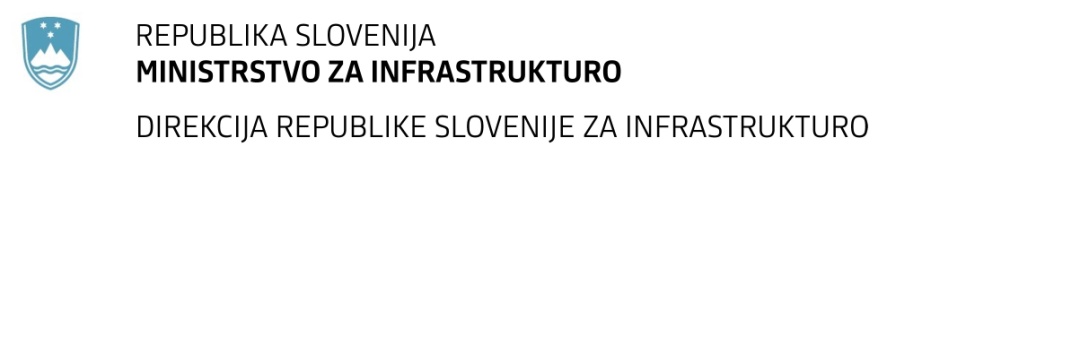 Tržaška cesta 19, 1000 Ljubljana	T: 01 478 80 02	F: 01 478 81 23 	E: gp.drsi@gov.si	www.di.gov.siNAVODILA ZA PRIPRAVO PONUDBENaročnik, Republika Slovenija, Ministrstvo za infrastrukturo, Direkcija Republike Slovenije za infrastrukturo razpisuje javno naročilo:in vabi k oddaji ponudbe, skladne s temi navodili.NAVODILA ZA PRIPRAVO PONUDBEVsebina1.	OSNOVNI PODATKI O NAROČILU2.	PRAVILA POSLOVANJA2.1	Pravna podlaga2.2	Pomen izrazov v navodilih2.3	Pojasnila in spremembe razpisne dokumentacije2.4	Zaupnost in javnost podatkov2.5	Finančna zavarovanja2.6	Predložitev ponudbe2.7	Odpiranje ponudb2.8	Pregled in presoja ponudb2.9	Pogajanja2.10	Odločitev o oddaji naročila2.11	Pravno varstvo2.12	Sklenitev pogodbe3.	POGOJI IN MERILA ZA IZBIRO PONUDB 3.1	Razlogi za izključitev3.2	Pogoji za sodelovanje3.3	Primernost gospodarskega subjekta v skladu z določili Interventnega zakona za odpravo ovir             pri izvedbi pomembnih investicij za zagon gospodarstva po epidemiji COVID-193.4     Zeleno javno naročanje3.5	Merila za ocenjevanje ponudbe4.	IZDELAVA PONUDBE4.1	Ponudba4.2	ESPD4.3	Podatki o gospodarskem subjektu in dokazila o usposobljenosti4.4	Ponudbeni predračun4.5	Pooblastilo za pridobitev podatkov iz kazenske evidence1.	OSNOVNI PODATKI O NAROČILUVsebina in obseg naročila sta opredeljena v "Specifikaciji naročila".2.	PRAVILA POSLOVANJA2.1	Pravna podlagaNaročilo se oddaja na podlagi veljavnih predpisov, ki urejajo javno naročanje in javne finance v Republiki Sloveniji ter predpisov s področja predmeta naročila.2.2	Pomen izrazov v navodilihGospodarski subjekt je pravna ali fizična oseba, ki nastopa v ponudbi in prevzema dela, ki so predmet naročila ali ponudniku zagotavlja kapacitete za izvedbo naročila.Ponudnik je gospodarski subjekt (ali skupina takih subjektov), ki odda ponudbo.Izvajalec je ponudnik, s katerim je sklenjena pogodba za izvedbo naročila.Glavni izvajalec je ponudnik, s katerim je sklenjena pogodba za izvedbo naročila, kjer sodelujejo tudi podizvajalci.ESPD je enotni evropski dokument v zvezi z oddajo javnega naročila (79. člen ZJN-3) in predstavlja uradno izjavo gospodarskega subjekta, da ne obstajajo razlogi za njegovo izključitev in da izpolnjuje naročnikove pogoje za sodelovanje.2.3. Pojasnila in spremembe razpisne dokumentacijeVse zahteve za dodatne informacije v zvezi s postopkom se posredujejo na e-naslov:   jn.drsi_zi@gov.si. Zahtevo za pojasnila razpisne dokumentacije mora ponudnik posredovati pravočasno, najkasneje do 17. 11. 2022 do 10. ure, da bo lahko naročnik pripravil in posredoval odgovor najkasneje dne 21. 11. 2022. Vse dodatne informacije bo naročnik posredoval izključno elektronsko, preko navedenega e-naslova.Pojasnila in spremembe so sestavni del razpisne dokumentacije in jih je treba upoštevati pri pripravi ponudbe.2.4	Zaupnost  in javnost podatkovKot zaupen bo varovan le tisti ponudnikov podatek, ki po zakonu velja za osebni podatek, tajni podatek  ali  za poslovno skrivnost. Poslovna skrivnost mora biti v predloženi dokumentaciji vidno označena kot poslovna skrivnost ter zanjo priložen sklep o določitvi poslovne skrivnosti.2.5	Finančna zavarovanjaFinančna zavarovanja lahko izdajo:banka  v državi naročnika alituja banka preko korespondenčne banke v državi naročnika alizavarovalnica v državi naročnika alituja zavarovalnica.2.5.1	Zavarovanje za dobro izvedbo pogodbenih obveznostiIzvajalec je dolžan skladno z določili pogodbe in vzorcem iz razpisne dokumentacije najkasneje v roku 15 delovnih dni po prejemu sklenjene pogodbe izročiti finančno zavarovanje za dobro izvedbo pogodbenih obveznosti v višini 5% pogodbene vrednosti z DDV v obliki bančne garancije ali kavcijskega zavarovanja, skladno z vzorcem iz razpisne dokumentacije z veljavnostjo do izdaje potrdila o izvedbi.Finančno zavarovanje za dobro izvedbo pogodbenih obveznosti naročnik lahko unovči, če izvajalec svojih obveznosti do naročnika ne izpolni skladno s pogodbo ali pa ne dostavi zavarovanja za odpravo napak v garancijski dobi.2.5.2	Zavarovanje za odpravo napak v garancijskem rokuIzvajalec je dolžan naročniku izročiti finančno zavarovanje za odpravo napak v garancijskem roku skladno s pogodbo v višini 5% pogodbene vrednosti z DDV, ugotovljene na podlagi končne situacije v obliki bančne garancije ali kavcijskega zavarovanja skladno z vzorcem iz razpisne dokumentacije  in veljavnostjo še 30 dni po izteku garancijskega roka.Finančno zavarovanje za odpravo napak v garancijski dobi naročnik unovčiv kolikor izvajalec ne odpravi napak v roku določenem s strani naročnika aliizvajalec dostavi pomanjkljivo dokumentacijo.2.6	Predložitev ponudbePonudbo se predloži v elektronski obliki skladno z Navodili za uporabo informacijskega sistema za uporabo funkcionalnosti elektronske oddaje ponudb e-JN: PONUDNIKI. Navodila so objavljena na spletnem naslovu https://ejn.gov.si/eJN2. Ob oddaji ponudbe informacijski sistem e-JN zabeleži čas oddaje in identiteto uporabnika. Oddana ponudba pridobi status »ODDANA« in je skladno z zakonom (Obligacijski zakonik) zavezujoča za čas njene veljavnosti. Oddano ponudbo se lahko do roka za oddajo ponudb umakne, spremeni ali predloži drugo, po tem roku pa to ni več mogoče.V primeru, da sistem e-JN ne deluje na način, ki omogoča oddajo ponudbe, bo naročnik podaljšal rok za oddajo in odpiranje ponudb za najmanj pet delovnih dni, če so izpolnjeni vsi naslednji pogoji:sistem e-JN ne deluje v zadnjih 60 minutah pred iztekom roka, ki je določen za oddajo ponudb;ponudnik naročnika o tem nemudoma obvesti na: jn.drsi_zi@gov.si, vendar najpozneje v roku 30 minut po roku za oddajo ponudb;upravitelj elektronskega komunikacijskega sredstva, ki ga uporablja naročnik, nedelovanje potrdi naročniku;ponudniku ni uspelo oddati ponudbe;odpiranje prejetih ponudb se še ni izvedlo.2.7	Odpiranje ponudbOb uri, določeni za odpiranje ponudb, informacijski sistem e-JN avtomatično kreira »Zapisnik o odpiranju ponudb« z imeni ponudnikov in podatki iz dokumenta »Ponudba«. 2.8	Pregled in presoja ponudbeNaročnik lahko skladno z zakonom od ponudnika zahteva odpravo pomanjkljivosti glede predloženih listin, soglasje k odpravi računskih napak ter pojasnila ali dodatna (stvarna) dokazila za navedbe v ponudbi. Komunikacija s ponudnikom poteka v informacijskem sistemu e-JN. Ponudnika se izključi, če v določenem roku ne odpravi pomanjkljivosti oziroma ne predloži ustreznih pojasnil ali dodatnih dokazil.2.9	PogajanjaV kolikor pri ponudniku ne obstajajo razlogi za izključitev, izpolnjuje pogoje za sodelovanje in njegova ponudba po vsebini ustreza potrebam in zahtevam naročnika, bo povabljen na pogajanja o ponudbi. Naročnik se bo s ponudnikom pogajal glede ponudbene cene. O datumu pogajanj bo naročnik obvestil ponudnika preko informacijskega sistema e-JN.Izhodišča za pogajanja predstavlja ponudbena cena, kot je razvidna iz obrazca »Ponudba«. V postopku pogajanj ponudnik posamezne postavke oziroma ponudbeno ceno iz ponudbenega predračuna lahko zgolj niža.Pogajanja se zaključijo po enem krogu pisnih pogajanj. 2.10	Odločitev o oddaji naročilaNaročnik sprejme odločitev o oddaji naročila in jo objavi na portalu javnih naročil.Po sprejemu odločitve o oddaji naročila lahko naročnik iz razlogov in na način, kot je določeno z zakonom odstopi od sklenitve pogodbe oziroma izvedbe javnega naročila.2.11	Pravno varstvoPonudniku je pravno varstvo zagotovljeno po Zakonu o pravnem varstvu v postopkih javnega naročanja.2.12	Sklenitev pogodbeIzbrani ponudnik je dolžan najkasneje v osmih (8) dneh po prejemu pogodbe v podpis naročniku vrniti podpisano pogodbo, sicer naročnik lahko sklepa, da ponudnik od podpisa pogodbe odstopa. Pogodba je sklenjena, ko jo podpišejo vse pogodbene stranke (pri skupni ponudbi tudi vsi partnerji oz. vodilni partner po pooblastilu) in postane veljavna pod pogojem, da izbrani ponudnik predloži finančno zavarovanje za dobro izvedbo pogodbenih obveznosti. Kadar je v pogodbi zahtevana predložitev finančnega zavarovanja za dobro izvedbo pogodbenih obveznosti in finančnega zavarovanja za odpravo napak v garancijskem roku (vzorec pogodbe in finančnega zavarovanja sta sestavni del razpisne dokumentacije) je ponudnik ta zavarovanja dolžan predložiti skladno z določili pogodbe.Izbrani ponudnik mora skladno 14. členom Zakona o integriteti in preprečevanju korupcije na podlagi poziva naročniku posredovati podatke o:. svojih ustanoviteljih, družbenikih, vključno s tihimi družbeniki, delničarjih, komanditistih ali drugih lastnikih in podatke o lastniških deležih navedenih oseb,- gospodarskih subjektih, za katere se glede na določbe zakona, ki ureja gospodarske družbe šteje, da so z njim povezane družbe.Če se izkaže, da je ponudnik predložil lažno izjavo oziroma dal neresnične podatke o navedenih dejstvih, ima to za posledico ničnost pogodbe.3	POGOJI IN MERILA ZA IZBOR PONUDB3.1	Razlogi za izključitev3.1.1.	Gospodarski subjekt ali oseba, ki je članica upravnega, vodstvenega ali nadzornega organa tega gospodarskega subjekta ali ki ima pooblastilo za njegovo zastopanje ali odločanje ali nadzor v njem ni bil pravnomočno obsojen zaradi kaznivih dejanj iz 1. odstavka 75. člena Zakona o javnem naročanju (ZJN-3).3.1.2   Gospodarski subjekt na dan, ko poteče rok za oddajo ponudb, ni izločen iz postopkov oddaje javnih naročil zaradi uvrstitve v evidenco gospodarskih subjektov s stranskimi sankcijami izločitve iz postopkov javnega naročanja.3.1.3	Gospodarski subjekt izpolnjuje obvezne dajatve in druge denarne nedavčne obveznosti v skladu z zakonom, ki ureja finančno upravo, ki jih pobira davčni organ v skladu s predpisi države, v kateri ima sedež, ali predpisi države naročnika. Šteje se, da gospodarski subjekt ne izpolnjuje obveznosti iz prejšnjega stavka, če vrednost teh neplačanih zapadlih obveznosti na dan oddaje ponudbe znaša 50 eurov ali več ali če na dan oddaje ponudbe ni imel predloženih vseh obračunov davčnih odtegljajev za dohodke iz delovnega razmerja za obdobje zadnjih petih let do dne oddaje ponudbe. 3.1.4	Gospodarskemu subjektu v zadnjih treh letih pred potekom roka za oddajo ponudb pristojni organ Republike Slovenije ali druge države članice ali tretje države ni ugotovil najmanj dveh kršitev v zvezi s plačilom za delo, delovnim časom, počitki, opravljanjem dela na podlagi pogodb civilnega prava kljub obstoju elementov delovnega razmerja ali v zvezi z zaposlovanjem na črno, za kateri mu je bila vsaj z eno pravnomočno odločitvijo izrečena globa za prekršek.3.1.5  Nad gospodarskim subjektom ni začet postopek zaradi insolventnosti ali prisilnega prenehanja po zakonu, ki ureja postopek zaradi insolventnosti in prisilnega prenehanja, in postopek likvidacije po zakonu, ki ureja gospodarske družbe, in njegovih sredstev ali poslovanja ne upravlja upravitelj ali sodišče, in njegove poslovne dejavnosti začasno niso ustavljene, in če se v skladu s predpisi druge države nad njim ni začet postopek ali pa ni nastal položaj z enakimi pravnimi posledicami.dokazilo:	ESPD za vsak gospodarski subjekt, ki nastopa v ponudbi opomba:	Za navedbe, ki jih ni možno ali jih naročnik ni uspel preveriti v uradnih evidencah državnih organov ali organov lokalnih skupnosti, si naročnik pridržuje pravico, da od ponudnika zahteva dodatne informacije ali (stvarna) dokazila o izpolnjevanju pogojev ali izjave podane pred pravosodnim ali upravnim organom, notarjem ali pristojnim organom poklicnih ali gospodarskih subjektov v državi, kjer ima gospodarski subjekt svoj sedež.	Zaželeno je, da ponudnik že v ponudbi predloži potrdila o nekaznovanosti za pravne in fizične osebe, ki niso starejša od 4 mesecev, šteto od roka za oddajo ponudb.3.2. Pogoji za sodelovanje 3.2.1	Ustreznost za opravljanje poklicne dejavnosti 	Gospodarski subjekt je registriran za opravljanje dejavnosti, ki je predmet naročila in jo prevzema v ponudbi.dokazilo:	ESPD za vsak gospodarski subjekt, ki nastopa v ponudbi 3.2.2	Ekonomsko-finančna sposobnost	Gospodarski subjekt na dan oddaje ponudbe nima blokiranega nobenega transakcijskega računa.dokazilo:	ESPD za vsak gospodarski subjekt, ki nastopa v ponudbi, izpolnjen v razdelku B: Ekonomski in finančni položaj, »Druge ekonomske in finančne zahteve«, z izjavoopomba:	Naročnik si pridržuje pravico, da navedbe preveri ter zahteva listino BON2 ali drugo enakovredno dokazilo, oziroma potrdilo ponudnikove poslovne banke, iz katerega je razvidno izpolnjevanje tega pogoja.3.2.3	Tehnična in strokovna sposobnost             Ponudnik mora zagotoviti vse potrebne tehnične zmogljivosti za kvalitetno izvedbo celotnega naročila v predvidenem roku, skladno z zahtevami iz razpisne dokumentacije (Specifikacija naročila), pravili stroke ter določili predpisov in standardov s področja predmeta. Zahteve za delovno skupino v sestavi:Vodja del za elektro dela, pod zaporedno številko 3, je lahko hkrati tudi vodja del, pod zaporedno številko 1.dokazilo:	obrazec Seznam kadrov, skladen s predlogo. opomba:	Zaželeno je, da ponudnik že v ponudbi predloži referenčna potrdila potrjena s strani naročnikov referenčnih del za opravljena referenčna dela kadrov. Naročnik si pridržuje pravico navedbe preveriti ter od ponudnika zahtevati dokazila, da ima zagotovljene potrebne tehnične zmogljivosti in ustrezno delovno skupino za izvedbo naročila.Referenčna dela morajo biti zaključena. Kot zaključeno referenčno delo bo naročnik štel, da je za opravljeno delo izdano obratovalno dovoljenje ali uporabno dovoljenje.Vsi zahtevani kadri morajo biti zaposleni pri ponudniku.3.2.4   	Ponudnik je imetnik izključnih pravic in vzdrževalec obstoječega delujočega sistema 	GSM-R na področju predora Pekel in viadukta Pesnica.                     dokazilo: Izjava, skladna s predlogo. 3.3	Primernost gospodarskega subjekta v skladu z določili Interventnega zakona za odpravo ovir pri izvedbi pomembnih investicij za zagon gospodarstva po epidemiji COVID-19 Naročnik bo na podlagi prvega odstavka 11. člena Interventnega zakona za odpravo ovir pri izvedbi pomembnih investicij za zagon gospodarstva po epidemiji COVID-19 (IZOOPIZG) v postopku javnega naročila uporabljal Sporočilo Komisije Smernice o udeležbi ponudnikov in blaga tretje države na trgu javnih naročil EU (UL C št. 271 z dne 13. 8. 2019, str. 43; v nadaljevanju: Sporočilo Komisije) kot je navedeno v nadaljevanju.Naročnik bo Sporočilo Komisije v delu dostopa ponudnikov in blaga iz tretje države do trga javnih naročil EU uporabljal na način, da bo kot nedopustne ponudbe iz postopka javnega naročila izključil ponudbe, pri katerih v katerikoli vlogi (ponudnik, vodilni partner, partner, podizvajalec in/ali subjekt, ki zagotavlja zmogljivosti ponudniku) sodeluje gospodarski subjekt s sedežem v državi, ki nima v okviru Svetovne trgovinske organizacije (STO) sklenjenega Sporazuma o vladnih naročilih (GPA). Ne glede na prejšnji odstavek naročnik ne bo izključil ponudbe, pri kateri v katerikoli vlogi (ponudnik, vodilni partner, partner, podizvajalec in/ali subjekt, ki zagotavlja zmogljivosti ponudniku) sodeluje gospodarski subjekt s sedežem v državi, ki ima z Republiko Slovenijo sklenjen dvo ali večstranski mednarodni sporazum, ki gospodarskemu subjektu omogoča sodelovanje v predmetnem postopku javnega naročila gradnje v Republiki Sloveniji.Naročnik si pridržuje pravico, da v fazi pregleda ponudnika pozove k predložitvi dokazila (kopija sporazuma), iz katerega izhaja, da ima gospodarski subjekt zagotovljen dostop do postopkov javnega naročanja v Republiki Sloveniji.Če bo naročnik menil, da je ponudba ponudnika iz tretje države glede na njegove zahteve neobičajno nizka glede na cene na trgu ali v zvezi z njo obstaja dvom o možnosti izpolnitve naročila, bo od ponudnika zahteval tudi pojasnila in dokazila o obstoju oz. neobstoju subvencije tretje države ali druge oblike državno podprtega financiranja. Skladno s točko »2.3 Zavrnitev neobičajno nizkih ponudb« Sporočila Komisije bo naročnik lahko zavrnil ponudbo brez dokazovanja, kadar kljub zbranim dokazom ne bo prepričan, da bo ponudnik iz tretje države lahko izvedel naročilo po ponujeni ceni ali strošku ter v skladu z razpisno dokumentacijo in vsemi veljavnimi pravnimi obveznostmi, ter da ni prejel kakršnekoli finančne pomoči svoje države.3.	Gospodarski subjekt je dolžan ves čas izvajanja pogodbe zagotavljati vse zaveze iz vsakokratne veljavne Kolektivne pogodbe gradbenih dejavnosti z enakimi pravicami za zaposlene, kot jih imajo zaposleni pri zavezancih Kolektivne pogodbe gradbenih dejavnosti.Dokazilo: ESPD za vsak gospodarski subjekt, ki nastopa v ponudbi (sklepna izjava)3.4	Zeleno javno naročanjePredmet javnega naročanja je izdelava projektne dokumentacije in gradnja naprav podsistema vodenje-upravljanje in signalizacija železniškega prometa, zato je treba upoštevati okoljske vidike in cilje zelenega javnega naročanja iz Uredbe o zelenem javnem naročanju (Ur. l. RS, št. 51/17 in 64/19).dokazilo:  ESPD za vsak gospodarski subjekt, ki nastopa v ponudbi (sklepna izjava)3.5	Merila za izbiro najugodnejše ponudbeMerilo za ocenjevanje ponudbe je primerna in sprejemljiva ponudbena cena z DDV.4.	IZDELAVA PONUDBE	Ponudbena dokumentacijaPonudbena dokumentacija mora biti napisana v slovenskem jeziku ter izdelana skladno z zahtevami in predlogami iz razpisne dokumentacije. Sestavljajo jo naslednje listine:Ponudba ESPD PrilogePodatki o gospodarskem subjektu in dokazila o usposobljenostiPopis del s količinamiPotrdila iz kazenske evidence ali pooblastilo naročniku za pridobitev podatkov        Navedbe v teh listinah morajo izkazovati aktualna in resnična stanja ter morajo biti dokazljive. V kolikor izvajalec kakršnokoli dokumentacijo, ki se nanaša na izpolnjevanje pogojev predloži v tujem jeziku, mora biti ta dokumentacija hkrati prevedena v slovenski jezik. Ponudnik jamči za ustreznost prevoda. V primeru nesoglasij med originalno različico dokumenta in slovenskim prevodom se upošteva dokument (prevod) v slovenskem jeziku.4.1	PonudbaV listini »Ponudba« morajo biti navedeni vsi zahtevani podatki, pri čemer morajo biti izpolnjene naslednje zahteve: V ponudbeni ceni morajo biti zajeti vsi stroški in dajatve povezane z izvedbo naročila, vključno z davkom na dodano vrednost (DDV). Poleg ponudbene cene (brez DDV), mora biti naveden znesek davka (DDV) in skupna predračunska vrednost (z DDV). Vse vrednosti morajo biti v valuti EUR. Ponudba mora veljati za celotno naročilo.Ponudba mora veljati najmanj do 31. 3. 2023.Ponudbeni rok za izvedbo naročila ne sme presegati razpisanega.Listino se priloži kot »pdf« dokument v razdelek »predračun«.4.2	ESPDVsak gospodarski subjekt, ki nastopa v ponudbi, mora predložiti izpolnjen ESPD.ESPD obrazec se priloži kot »xml« dokument v razdelek »ESPD - ponudnik«.ESPD ostalih sodelujočih se naloži v razdelek »ESPD – ostali sodelujoči«. Ponudnik, ki v sistemu e-JN oddaja ponudbo, naloži elektronsko podpisan ESPD v .xml obliki ali nepodpisan ESPD v .xml obliki, pri čemer se v slednjem primeru v skladu Splošnimi pogoji uporabe informacijskega sistema e-JN šteje, da je oddan pravno zavezujoč dokument, ki ima enako veljavnost kot podpisan. Za ostale sodelujoče ponudnik v razdelek »ESPD – ostali sodelujoči« priloži podpisane ESPD v .pdf obliki, ali v elektronski obliki podpisan .xml.4.3	PrilogeVse zahtevane priloge se v elektronski obliki predložijo v razdelek »druge priloge«.4.3.1	Podatki o gospodarskem subjektu in dokazila o usposobljenostiV listini »Podatki o gospodarskem subjektu« mora vsak gospodarski subjekt navesti katera dela prevzema in njihovo vrednost. Izpolnjena in podpisana dokazila o zahtevani usposobljenosti (naročnikove predloge) ter podatke o gospodarskem subjektu se priloži kot »pdf« dokumente. 4.3.2	Popis del s količinamiIzpolnjen popis del s količinami in cenami se predloži v elektronski obliki (»excel« datoteka). V primeru razhajanja med cenami v listini »Ponudba - predračun« in cenami v predloženem popisu del veljajo slednje.Ponudnik popisa del ne sme spreminjati. Kakršnokoli napako v objavljenem popisu del s količinami (napačna količina, enota mere, formula, blokada, ...) lahko odpravi izključno naročnik, ponudnik pa je na napako, ki jo odkrije dolžan opozoriti preko portala javnih naročil. Če v predloženem popisu del posamezna postavka ni cenovno ovrednotena bo naročnik zahteval pojasnilo ali je obračunana v okviru drugih postavk, kje in v kakšni vrednosti, če to ni, bo ponudba zavrnjena.Pri oblikovanju ponudbene cene se upošteva, da je ponudnik pred pošiljanjem svoje ponudbe obiskal in natančno pregledal gradbišče in okolico, da se je predhodno seznanil z vsemi relevantnimi podatki, da se je seznanil z obstoječimi cestami in ostalimi prometnimi potmi, da je spoznal vse bistvene elemente, ki lahko vplivajo na organizacijo gradbišča (faznost del), da je preizkusil in kontroliral vse obstoječe vire za oskrbo z materialom ter vse ostale okoliščine, ki lahko vplivajo na izvedbo del, da se je seznanil z vsemi predpisi in zakoni glede plačila taks, davkov in drugih dajatev v Republiki Sloveniji, da je v celoti preučil dokumentacijo o oddaji del, da je prišel do vseh potrebnih podatkov, ki vplivajo na izvedbo del ter, da je na podlagi vsega tega tudi oddal svojo ponudbo.Cena v ponudbi mora biti izražena v EUR brez DDV in mora vključevati vse stroške izvajalca, ki so potrebni za izvedbo naročila (davki, morebitne carine, transportni in zavarovalni stroški, organizacija gradbišča, skladiščenje, prevozi oseb, materiala in opreme, potni stroški, dnevnice, terenski dodatek, stroški preskrbe in nastanitve delavcev, kilometrina, testiranja na sedežu ponudnika, naročnika ali pri zunanjih izvajalcih, morebitna dovoljenja, takse, prevajanje, svetovanja, materiali, predelave, in podobno). Naročnik naknadno ne bo priznaval nobenih stroškov, ki niso zajeti v ponudbeno ceno.Dela, ki v specifikacijah niso posebej navedena, pa jih ponudnik mora izvesti za izpolnitev pogodbenih obveznosti in zagotovitev zahtevane funkcionalnosti, ponudnik ovrednoti in upošteva v ponudbeni ceni.Glede stroškov izvajanja čuvajske službe, stroškov upravljavca ter ovir v prometu morajo ponudniki upoštevati naslednja dejstva: Vse stroške vezane na zagotavljanje čuvajske službe mora, skladno s svojim planom dinamike napredovanja del ter skladno z veljavno zakonodajo, ponudnik oceniti sam in zajeti v ponudbi.Naročnik bo sklenil posebno pogodbo z upravljavcem in sicer za izvajanje organizacijskih ukrepov in sodelovanje v času gradnje, načrtovanja in izvajanja zapor, kot tudi stroške upravljavca javne železniške infrastrukture zaradi ovir v prometu. Stroške upravljavca plača naročnik za vsako storitev samo enkrat - prvič. Izbrani ponudnik bo dolžan kriti vse stroške za ponovne aktivnosti upravljavca, ki so potrebne zaradi krivde izbranega ponudnika (ponovni tehnični pregled, sodelovanje pri odpravi pomanjkljivosti in podobno…). V ponudbeni ceni mora ponudnik zajeti tudi: 	stroške izvedbe ukrepov v skladu z Zakonom o varnosti v železniškem prometu in drugih veljavnih področnih predpisov;stroške pridobitve vseh potrebnih dovoljenj skladno z veljavnimi področnimi zakonskimi in podzakonskimi predpisi (kot npr. Pravilnik o notranjem redu na železnici). Izbrani izvajalec oziroma vsak gospodarski subjekt, ki bo sodeloval pri izvedbi del mora pred pričetkom izvedbe del pridobiti za svoje delavce, ki bodo izvajali dela, Dovoljenje za opravljanje dela na železniškem območju in Dovoljenje za vstop v tehnične prostore upravljalca, ter nasloviti na pooblaščenega upravljavca Zahtevo za izdajo dovoljenja za opravljanje dela na železniškem območju;stroške najema tirne in druge gradbene mehanizacije,stroške, vezane na izpolnjevanje okoljskih zahtev;stroške za zaščito okolja v skladu z zakonodajo in podzakonskimi akti, prostorskimi plani; stroške del in storitev, ki izhajajo iz zahtev soglasij in projektnih pogojev pristojnih mnenjedajalcev;stroške izvajalca za usklajevanje rešitev v enotnem elaboratu tehnologije železniškega prometa z ustreznimi službami Upravljavca ter stroške pridobitve njihovega soglasja na elaborat;stroške, nastale v zvezi z zahtevami predpisov o varstvu pri delu;stroške za pripravo, označevanje in zavarovanje gradbišča;stroške za vse ukrepe, ki so potrebni za brezhiben potek organizacije dela;stroške izvedbe in vzdrževanja dostopnih in gradbiščnih poti (vključno s stroški pridobitve vseh potrebnih soglasij in dovoljenj) ter stroške začasne uporabe zemljišč za dostopne poti, vključno s stroški povrnitve zemljišč in obstoječih poti oziroma cest v prvotno stanje po končani gradnji;stroške, ki bi morebiti nastali iz pogodbene obveznosti sodelovanja z drugimi izvajalci na gradbišču;stroške prestavitev in ureditev komunalno-energetske infrastrukture in naprav (NN, SN in VN vodi, vodovod, TK vodi, javna razsvetljava, javna kanalizacija….), če bo ponudnik zaradi svojih potreb začasno prestavljal ali kakorkoli drugače poškodoval obstoječo ter začasno postavljeno komunalno-energetsko infrastrukturo in naprave, kar vključuje vse stroške izvedenih meritev, pregledov, preizkusov, posnetkov in pridobivanja ustreznih potrdil, atestov in certifikatov ter vse stroške priprave in transporta materiala za kompletno izvedene prestavitve in ureditve komunalno-energetske infrastrukture in naprav, kakor tudi vse stroške ogledov, zakoličb in nadzora pristojnih upravljalcev posameznih vodov;stroške zavarovanja in varovanja gradbenih jam oziroma prostora celotnega gradbišča pred dotoki vode (črpanje, odvodnjavanje);stroške čiščenja terena, odstranitev ovir, urejanje terena in vrnitev v prvotno stanje;zaradi gradnje v varovalnem pasu železnice, tudi varovanje železniških objektov in naprav;stroške izdelave elaboratov za izvedbo prometnih zapor cest, stroške pridobivanja ustreznih soglasij in dovoljenj, kot tudi vsi stroški izdelave in vzdrževanja prometnih zapor, obvozov, gradbenih in drugih priključkov ter drugih ukrepov za normalno odvijanje prometa;stroške izvedbe vseh izvajalčevih tekočih kontrol kvalitete, vključno z vmesnimi in končnimi poročili, vse v smislu dokazovanja kvalitete izvedenih del;stroške preiskav za pridobitev atestov, preskušanje in za preiskave tehnologije;stroške testiranj na sedežu ponudnika, naročnika ali zunanjih izvajalcev;stroške izvedbe FAT testov programske opreme, materialov in opreme, prevozne stroške (v primeru oddaljenosti nad 500 km predviden letalski prevoz) in stroške bivanja prevzemnih organov za prevzem in testiranje pri izvajalcu;vse stroške izdelave zahtevanih vzorcev;prevozne stroške in stroške bivanja prevzemnih organov za prevzem in testiranje v proizvodnih obratih proizvajalca;vse stroške šolanja, vključno s stroški dobave samostojne simulacijske opreme za potrebe izvedbe šolanja. Simulacijska oprema mora vsebovati tako strojno kot programsko opremo, ki po končanem šolanju ostane last naročnika. Prav tako mora ponudbena cena vključevati dobavo vse potrebne strojne (instrumenti, orodja, prenosni računalnik, itd.) in programske opreme, ki jo bodo slušatelji potrebovali za izvajanje vseh zanje predvidenih aktivnosti v času šolanja;stroške dobave in vgradnje materiala, naprav in opreme, pritrdilnega in drobnega materiala, ki so potrebni za izvedbo del skladno z razpisno in projektno dokumentacijo;stroške pakiranja in dostave demontiranih materialov in opreme v skladišče naročnika;stroške pri rušenju, rezkanju in deponiranju gradbenega materiala, pri čemer mora ponudnik upoštevati določila veljavnih področnih predpisov in sicer Uredbe o ravnanju z odpadki, ki nastanejo pri gradbenih delih, Uredbe o ravnanju z odpadki, ki vsebujejo azbest ter Uredbe o odpadkih in stroške povezane s tem prav tako tudi stroške za izdelavo poročila o ravnanju z odpadki, po zaključku del je izvajalec dolžan naročniku predložiti vso dokumentacijo iz katere je razvidno ravnanje z gradbenimi odpadki skladno z zakonodajo (evidenčni listi,…);stroške vmesnih in končnih čiščenj;stroške dobave in montaže z vsemi zunanjimi in notranjimi transporti;stroške čuvajske službe;stroške odprave poškodb in vse stroške nastale zaradi poškodb kablov oziroma SV in TK naprav med izvajanjem del, za katere je izvajalec vedel oz. bi moral vedeti (npr. dodatna zasedba delovnih mest Upravljavca, intervencije vzdrževalcev, …);stroške ukrepov, ki jih bo v času gradnje izvajal za vzdrževanje infrastrukture, ki jo bo uporabljal. Izvajalec je dolžan pred pričetkom izvajanja del v sodelovanju s pooblaščenimi predstavniki upravljavcev in pod nadzorom inženirja pripraviti posnetek stanja obstoječe infrastrukture, ki jo bo uporabljal med gradnjo in v posebnem elaboratu predstaviti ukrepe;vse stroške zagotovitve vseh pogojev potrebnih za nemoteno izvedbo razpisanih del.Za vse stroške, ki glede na izkušnje izvajalca, niso zajeti v zgoraj navedenem tekstu in jih je potrebno vključiti v ponudbeno ceno, mora izvajalec v fazi ponudbe z vprašanji preveriti ali jih ni potrebno vkalkulirati v ponudbeno ceno. Sicer velja, da so vsi stroški za popolno dokončanje projekta zajeti v ponudbeni ceni.4.3.3   Pooblastilo za pridobitev podatkov iz kazenske evidenceV ponudbi se predloži izpolnjeno in podpisano pooblastilo naročniku (skladno s predlogo Pooblastilo za pridobitev podatkov iz kazenske evidence) za pridobitev potrdila, da gospodarski subjekt ali oseba, ki je članica upravnega, vodstvenega ali nadzornega organa tega gospodarskega subjekta ali ima pooblastilo za njegovo zastopanje ali odločanje ali nadzor v njem ni bila pravnomočno obsojena zaradi kaznivih dejanj iz prvega odstavka 75. člena Zakona o javnem naročanju (ZJN-3).V naročnikovi predlogi se po potrebi doda tabele s podatki o pravnih (vseh gospodarskih subjektih, ki nastopajo v ponudbi) in fizičnih osebah.Pooblastilo se predloži kot »pdf« dokument v razdelek »druge priloge«.P O N U D B APonudbena cenaPonudbena cena vključuje vse stroške in dajatve v zvezi z izvedbo naročila.Ponudba velja za celotno naročilo in najmanj do 31. 3. 2023.Z razpisno dokumentacijo smo seznanjeni in se z njo v celoti strinjamo.Dodatek k PonudbiPODATKI O GOSPODARSKEM SUBJEKTUOsebni podatki:Priloga: Zahteva za naročnikovo neposredno plačilo terjatve podizvajalca do ponudnika(priloži se le, kadar podizvajalec zahteva naročnikovo neposredno plačilo)SEZNAM KLJUČNIH KADROVIzjavljamo da,- so navedeni podatki resnični;- kader izpolnjuje predpisane pogoje za vpis v imenik pooblaščenih inženirjev z aktivnim poklicnim nazivom pristojne poklicne zbornice IZS. Če bomo izbrani, bomo v roku 15 delovnih dni od prejema poziva k podpisu pogodbe o izvedbi predmetnega javnega naročila izkazali vpis v imenik po veljavni gradbeni zakonodaji za vse ključne kadre za katere je tako določeno v razpisni dokumentaciji in jih predložil v kopiji naročniku.; **Izjava velja v primeru, ko zahtevani kadri ob oddaji ponudbe še niso vpisani v imenik IZS, izpolnjujejo pa pogoje za vpis.Glava s podatki o garantu (banki/zavarovalnici) ali SWIFT ključZa: Republika Slovenija, Ministrstvo za infrastrukturo, Direkcija Republike Slovenije za infrastrukturo, Tržaška cesta 19, 1000 Ljubljana Datum:       (vpiše se datum izdaje)VRSTA ZAVAROVANJA:       (vpiše se vrsta zavarovanja: bančna garancija/kavcijsko zavarovanje)ŠTEVILKA:       (vpiše se številka zavarovanja)GARANT:       (vpiše se ime in naslov banke/zavarovalnice v kraju izdaje)NAROČNIK:       (vpišeta se ime in naslov naročnika zavarovanja, tj. v postopku javnega naročanja izbranega ponudnika)UPRAVIČENEC: Republika Slovenija, Ministrstvo za infrastrukturo, Direkcija Republike Slovenije za infrastrukturo, Tržaška cesta 19, 1000 LjubljanaOSNOVNI POSEL: obveznost naročnika zavarovanja iz pogodbe št.       z dne       (vpišeta se št. in datum pogodbe o izvedbi javnega naročila), katere predmet je: Nadgradnja radijskega in transportnega omrežja GSM-R na področju predora Pekel in viadukta Pesnica ZNESEK  V EUR:       (vpiše se najvišji znesek s številko in besedo)LISTINE, KI JIH JE POLEG IZJAVE TREBA PRILOŽITI ZAHTEVI ZA PLAČILO IN SE IZRECNO ZAHTEVAJO V SPODNJEM BESEDILU:       (nobena)JEZIK V ZAHTEVANIH LISTINAH: slovenskiOBLIKA PREDLOŽITVE: v papirni obliki s priporočeno pošto ali katerokoli obliko hitre pošte ali osebno ali v elektronski obliki po SWIFT sistemu na naslov       (navede se SWIFT naslova garanta)KRAJ PREDLOŽITVE:       (garant vpiše naslov podružnice, kjer se opravi predložitev papirnih listin, ali elektronski naslov za predložitev v elektronski obliki, kot na primer garantov SWIFT naslov)Ne glede na naslov podružnice, ki jo je vpisal garant, se predložitev papirnih listin lahko opravi v katerikoli podružnici garanta na območju Republike Slovenije. DATUM VELJAVNOSTI: DD. MM. LLLL (vpiše se datum zapadlosti zavarovanja)STRANKA, KI MORA PLAČATI STROŠKE:       (vpiše se ime naročnika zavarovanja, tj. v postopku javnega naročanja izbranega ponudnika)Kot garant se s tem zavarovanjem nepreklicno zavezujemo, da bomo upravičencu izplačali katerikoli znesek do višine zneska zavarovanja, ko upravičenec predloži ustrezno zahtevo za plačilo v zgoraj navedeni obliki predložitve, podpisano s strani pooblaščenega(-ih) podpisnika(-ov), skupaj z drugimi listinami, če so zgoraj naštete, ter v vsakem primeru skupaj z izjavo upravičenca, ki je bodisi vključena v samo besedilo zahteve za plačilo bodisi na ločeni podpisani listini, ki je priložena zahtevi za plačilo ali se nanjo sklicuje, in v kateri je navedeno, v kakšnem smislu naročnik zavarovanja ni izpolnil svojih obveznosti iz osnovnega posla.Katerokoli zahtevo za plačilo po tem zavarovanju moramo prejeti na datum veljavnosti zavarovanja ali pred njim v zgoraj navedenem kraju predložitve.Morebitne spore v zvezi s tem zavarovanjem rešuje stvarno pristojno sodišče v Ljubljani po slovenskem pravu.Za to zavarovanje veljajo Enotna pravila za garancije na poziv (EPGP) revizija iz leta 2010, izdana pri MTZ pod št. 758.garant(žig in podpis)Glava s podatki o garantu (banki/zavarovalnici) ali SWIFT ključZa: Republika Slovenija, Ministrstvo za infrastrukturo, Direkcija Republike Slovenije za infrastrukturo, Tržaška cesta 19, 1000 LjubljanaDatum:       (vpiše se datum izdaje)VRSTA:       vpiše se vrsta zavarovanja: bančna garancija/kavcijsko zavarovanje)ŠTEVILKA:       (vpiše se številka bančne garancije/kavcijskega zavarovanja )GARANT:       (vpišeta se ime in naslov  banke/zavarovalnice v kraju izdaje)NAROČNIK:       (vpiše se ime in naslov naročnika bančne garancije 
, tj. v postopku javnega naročanja izbranega ponudnika)UPRAVIČENEC: Republika Slovenija, Ministrstvo za infrastrukturo, Direkcija Republike Slovenije za infrastrukturo, Tržaška cesta 19, 1000 LjubljanaOSNOVNI POSEL: obveznost naročnika zavarovanja za odpravo napak v garancijskem roku, ki izhaja iz pogodbe št.       z dne       (vpiše se pogodbo o izvedbi javnega naročila), katere predmet je: Nadgradnja radijskega in transportnega omrežja GSM-R na področju predora Pekel in viadukta PesnicaZNESEK V EUR:       (vpiše se najvišji znesek s številko in besedo)LISTINE, KI JIH JE POLEG IZJAVE TREBA PRILOŽITI ZAHTEVI ZA PLAČILO IN SE IZRECNO ZAHTEVAJO V SPODNJEM BESEDILU:       (nobena)JEZIK V ZAHTEVANIH LISTINAH: slovenskiOBLIKA PREDLOŽITVE: v papirni obliki s priporočeno pošto ali katerokoli obliko hitre pošte ali osebno ali v elektronski obliki po SWIFT sistemu na naslov       (navede se SWIFT naslova garanta)KRAJ PREDLOŽITVE:       (garant vpiše naslov podružnice, kjer se opravi predložitev papirnih listin, ali elektronski naslov za predložitev v elektronski obliki, kot na primer garantov SWIFT naslov)Ne glede na naslov podružnice, ki jo je vpisal garant, se predložitev papirnih listin lahko opravi v katerikoli podružnici garanta na območju Republike Slovenije. DATUM VELJAVNOSTI: DD. MM. LLLL (vpiše se datum zapadlosti zavarovanja)STRANKA, KI JE DOLŽNA PLAČATI STROŠKE:       (vpiše se ime naročnika zavarovanja, tj. v postopku javnega naročanja izbranega ponudnika)Kot garant se s tem zavarovanjem nepreklicno zavezujemo, da bomo upravičencu izplačali katerikoli znesek do višine zneska zavarovanja, ko upravičenec predloži ustrezno zahtevo za plačilo v zgoraj navedeni obliki predložitve, podpisano s strani pooblaščenega (-ih) podpisnika (-ov), skupaj z drugimi listinami, če so zgoraj naštete, ter v vsakem primeru skupaj z izjavo upravičenca, ki je bodisi vključena v samo besedilo zahteve za plačilo, bodisi na ločeni podpisani listini, ki je priložena zahtevi za plačilo ali se nanjo sklicuje, in v kateri je navedeno, v kakšnem smislu naročnik zavarovanja svojih pogodbenih obveznosti iz naslova odprave napak v garancijski dobi ni izpolnil v skladu z določili iz osnovnega posla. Katerokoli zahtevo za plačilo po tem zavarovanju moramo prejeti na datum veljavnosti zavarovanja ali pred njim v zgoraj navedenem kraju predložitve.Morebitne spore v zvezi s tem zavarovanjem rešuje stvarno pristojno sodišče v Ljubljani po slovenskem pravu.Za to zavarovanje veljajo Enotna pravila za garancije na poziv (EPGP) revizija iz leta 2010, izdana pri MTZ pod št. 758.									   garant									(žig in podpisPOOBLASTILO ZA PRIDOBITEV PODATKOV IZ KAZENSKE EVIDENCESpodaj podpisani/a pooblaščam/o naročnika, da za potrebe zgoraj navedenega javnega naročila pridobi podatke iz kazenske evidence pri Ministrstvu za pravosodje za navedene pravne osebe (gospodarski subjekt) oziroma fizične osebe, ki so članice upravnega, vodstvenega ali nadzornega organa tega gospodarskega subjekta ali ki ima pooblastilo za njegovo zastopanje ali odločanje ali nadzor v njem:PRAVNA OSEBA (gospodarski subjekt)Podpis zakonitega zastopnika: Žig:FIZIČNA OSEBAPodpis:		    Nadgradnja radijskega in transportnega omrežja GSM-R na področju predora Pekel in viadukta PesnicaPredmet naročila:Nadgradnja radijskega in transportnega omrežja GSM-R na področju predora Pekel in viadukta PesnicaNadgradnja radijskega in transportnega omrežja GSM-R na področju predora Pekel in viadukta PesnicaNadgradnja radijskega in transportnega omrežja GSM-R na področju predora Pekel in viadukta PesnicaRok za izvedbo naročila:Predvidoma 15 mesecev od uvedbe v delo. Dejanski rok izvedbe je odvisen od poteka gradnje odseka železniške proge Maribor – Šentilj – d.m. od km 595+870 do km 599+600 glavne železniške proge št. 30 Zidani Most-Šentilj-d.m.Predvidoma 15 mesecev od uvedbe v delo. Dejanski rok izvedbe je odvisen od poteka gradnje odseka železniške proge Maribor – Šentilj – d.m. od km 595+870 do km 599+600 glavne železniške proge št. 30 Zidani Most-Šentilj-d.m.Predvidoma 15 mesecev od uvedbe v delo. Dejanski rok izvedbe je odvisen od poteka gradnje odseka železniške proge Maribor – Šentilj – d.m. od km 595+870 do km 599+600 glavne železniške proge št. 30 Zidani Most-Šentilj-d.m.Rok za oddajo ponudb 
(datum, ura, e-naslov):28.11.202211:00https://ejn.gov.si/eJN2Odpiranje ponudb 
(datum, ura, e-naslov):28.11.202212:00https://ejn.gov.si/eJN2Razpisna dokumentacija:Specifikacija naročila Navodila za pripravo ponudbeVzorec pogodbeSplošni pogoji pogodbePosebni pogoji pogodbePonudbeni predračunESPDSpecifikacija naročila Navodila za pripravo ponudbeVzorec pogodbeSplošni pogoji pogodbePosebni pogoji pogodbePonudbeni predračunESPDSpecifikacija naročila Navodila za pripravo ponudbeVzorec pogodbeSplošni pogoji pogodbePosebni pogoji pogodbePonudbeni predračunESPDšt. in naslov projektne dokumentacije:Elaborat, nadgradnja radijskega omrežja GSM-R na področju predora Pekel in viadukta Pesnica, št. elaborata 9/15, PAP Informatika inženiring, november 2017PGD, Maribor–Šentilj–d. m. od km 595+900 do km599+600, št. projekta 1441, načrt GSM-R, št. načrta 53 37 481/3, izdelal PAP Informatika inženiring, november 2017 in dopolnitve po recenziji februar 2018Zap.štFunkcijaZahtevani pogoji1vodja delv zadnjih 10 letih pred rokom za oddajo ponudb ima reference pri vodenju vsaj enega projekta s področja telekomunikacijskih naprav na javni železniški infrastrukturi, pri katerem je opravljal dela odgovornega vodje del po ZGO ali vodje del po GZ. je vpisan v imenik pooblaščenih inženirjev pristojne poklicne zbornice v Republiki Sloveniji (IZS) kot pooblaščeni inženir ali v imenik vodij del kot vodja del za zahtevne objekte za področje elektrotehnika oziroma za ta vpis izpolnjuje predpisane pogoje;2Pooblaščeni inženir s področja elektrotehnikev zadnjih 10 letih pred rokom za oddajo ponudb ima reference kot odgovorni projektant po ZGO ali pooblaščeni inženir po GZ pri izdelavi PZI ali IZN s področja telekomunikacijske opreme na javni železniški infrastrukturi, katerih predračunska vrednost je znašala vsaj 2 mio EUR z DDV; je vpisan v imenik pooblaščenih inženirjev pristojne poklicne zbornice v Republiki Sloveniji (IZS), kot pooblaščeni inženir za področje elektrotehnika oziroma za ta vpis izpolnjuje predpisane pogoje:3vodja del za elektro delav zadnjih 10 letih pred rokom za oddajo ponudb ima reference pri izvedbi  železniških telekomunikacijskih naprav na javni železniški infrastrukturi, pri katerih je opravljal dela kot odgovorni vodja del ali odgovorni vodja posameznih del po ZGO ali kot vodja del ali vodja posameznih del po GZ. Vrednost opravljenih del na telekomunikacijskih napravah je znašala vsaj 2 mio EUR z DDV.je vpisan v imenik pooblaščenih inženirjev pristojne poklicne zbornice v Republiki Sloveniji (IZS) kot pooblaščeni inženir ali v imenik vodij del kot vodja del za zahtevne objekte za področje elektrotehnika oziroma za ta vpis izpolnjuje predpisane pogoje;št.:Predmet naročila:Nadgradnja radijskega in transportnega omrežja GSM-R na področju predora Pekel in viadukta PesnicaNaročnik:Republika Slovenija, Ministrstvo za infrastrukturo, Direkcija Republike Slovenije za infrastrukturo Tržaška cesta 191000 LjubljanaPonudnik:predračunska vrednost (brez DDV):EURznesek DDV:EURponudbena cena (predračunska vrednost + DDV):EURDatum:ponudnik Kraj:žig(ime in priimek pooblaščene osebe)(podpis)PostavkaPodčlenPodatkiIme in naslov naročnika1.1.2.2&1.3Republika Slovenija, Ministrstvo za infrastrukturo, Direkcija RS za infrastrukturo, Tržaška 19, LjubljanaIme in naslov izvajalca1.1.2.3&1.3Ime in naslov inženirja1.1.2.4&1.3Rok za dokončanje del1.1.3.3izvajalec se obvezuje pogodbeno prevzete obveznosti dokončati v roku 15 mesecev od uvedbe v delo Elektronski prenosni sistemi1.3gp.drsi@gov.siVeljavno pravo1.4Republika SlovenijaPrevladujoči in sporazumevalni jezik1.4slovenski jezikRok za dostop na gradbišče2.1takoj po uvedbi v delo pred začetkom delVišina garancije za dobro izvedbo4.25 % od pogodbene cene z DDVZnesek garancije za odpravo napak v garancijskem roku4.255 % vrednosti pogodbenih del ugotovljene na podlagi končne situacije z DDVRok za obvestilo o nepredvidljivih zmotah, napakah in pomanjkljivostih v Zahtevah naročnika4.130 dni po sklenitvi pogodbe Običajni delovni čas6.5do 12 ur,24 ur za dela, zaradi katerih je uveljavljena zapora železniškega prometa vse dni v tednu tudi ob priznanih nedelovnih dneh v RSDoba za odpravo napak in pomanjkljivosti11.11 mesecGarancija11.3za vsa razpisana dela 3 leta Odstotek uskladitve provizij13.5max 5 %Omejena višina zadržanega zneska14.35 % od neto vrednosti vsake situacijeObrestna mera za neplačane zneske14.8po zakonsko določeni obrestni meri v državi naročnikaRok za predložitev dokazil o sklenitvi zavarovanj18vsaj 7 dni pred pričetkom del na gradbiščuZavarovanje za primer poškodbe oseb in škode18.3Znesek, ki ni manjši od 200.000,00 EUR, pri čemer je maksimalno kritje za vse dogodke skupaj znaša 2 MIO EUR.V ponudbi nastopamo kot:ponudnik, podizvajalecFirma / ime  Naslov Zakoniti zastopnik oziroma oseba pooblaščena za podpis pogodbeŠtevilke transakcijskih računovTelefonElektronska poštaPooblaščena oseba za vročanje v Republiki SlovenijiPrevzeti poselPonudbena vrednost(brez DDV)žiggospodarski subjektžigžig(ime in priimek pooblaščene osebe)žigžig(podpis)Zap. št.FunkcijaIme, priimek, izobrazba, številka vpisa v IZSZaposlen priIzvedena referenčna dela1.Vodja del2.Pooblaščeni inženir za področje elektrotehnika3.Vodja del za elektro delaŽigponudnikŽigŽig(ime in priimek pooblaščene osebe)ŽigŽig( podpis )IZJAVAIzjavljamo, da smo proizvajalec in vzdrževalec programske ter strojne opreme obstoječega GSM-R sistema po projektu št. 001 09 13 Uvedba digitalnega radijskega sistema (GSM-R) na slovenskem železniškem omrežju, vključujoč odsek glavne železniške proge št. 30 Maribor–Šentilj–d. m. od km 595+900 do km 599+600.Kot proizvajalec in vzdrževalec sistema razpolagamo z izključnimi pravicami in intelektualno lastnino na sistemu tega tipa in tako edini tudi razpolagamo z ustrezno tehnično opremo in usposobljenimi kadri, zato je izključno podjetju S&T Iskratel, informacijske in komunikacijske rešitve, d.o.o. dovoljeno poseganje v obstoječi GSM-R sistem. VZOREC GARANCIJE ZA DOBRO IZVEDBO POGODBENIH OBVEZNOSTI VZOREC GARANCIJE ZA ODPRAVO NAPAK V GARANCIJSKEM ROKU Naročnik:Republika Slovenija, Ministrstvo za infrastrukturo, Direkcija RS za infrastrukturo, Tržaška 19, LjubljanaJavno naročilo:Nadgradnja radijskega in transportnega omrežja GSM-R na področju predora Pekel in viadukta PesnicaNazivNaslovID za DDV	Matična številkaIme in priimek:EMŠO:		Državljanstvo:	